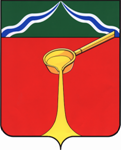 Калужская областьАдминистрация муниципального района«Город Людиново и Людиновский район»П О С Т А Н О В Л Е Н И Е           от 26.01.2016 г.                                                                                                            №55						                   О внесении изменений и дополнений в постановление администрации муниципального района«Город Людиново и Людиновский район»от 08.09.2010 № 1302 «О комиссии по соблюдению требованийк служебному поведению муниципальных служащих администрациимуниципального района «Город Людиново и Людиновский район»и урегулированию конфликта интересовВ соответствии со  ст. 7, 43 Федерального закона от 06.10.2003г. №131-ФЗ «Об общих принципах организации местного самоуправления в РФ», Указом Президента Российской Федерации от 22.12.2015 №650 «О порядке сообщения лицами, замещающими отдельные государственные должности Российской Федерации, должности федеральной государственной службы и иными лицами о возникновении личной заинтересованности при исполнении должностных обязанностей, которая приводит или может привести к конфликту интересов, и о внесении изменений в некоторые акты Президента Российской Федерации»,  ст. 40 Устава муниципального района «Город Людиново и Людиновский район» администрация муниципального района «Город Людиново и Людиновский район»ПОСТАНОВЛЯЕТ:         1. Внести в постановление администрации муниципального района «Город Людиново и Людиновский район» от 08.09.2010 № 1302 «О комиссии по соблюдению требований к служебному поведению муниципальных служащих администрации муниципального района «Город Людиново и Людиновский район» и урегулированию конфликта интересов следующие изменения и дополнения:1.1. Пункт 3.1. дополнить подпунктом «ж» и «з» следующего содержания: «ж) уведомление муниципального служащего о возникновении личной заинтересованности при исполнении должностных обязанностей,  которая приводит или  может привести к конфликту интересов.з) обращение гражданина, замещавшего в муниципальном органе должность муниципальной службы, включенную в перечень должностей, утвержденный нормативным правовым актом органа местного самоуправления, о даче согласия на замещение должности в коммерческой или некоммерческой организации либо на выполнение работ на условиях гражданско-правового договора в коммерческой или некоммерческой организации, если отдельные функции по управлению этой организации входили в его должностные (служебные) обязанности, до истечения двух лет со дня увольнения с муниципальной службы).».1.2.  Дополнить пунктом 3.3.3.  следующего содержания: «3.3.3. Уведомление, указанное в подпункте «ж» пункта 3.1. настоящего Положения, рассматривается  кадровой службой администрации муниципального района, которая осуществляет подготовку мотивированного заключения по результатам рассмотрения уведомления.».1.3.  Дополнить пунктом 3.3.4.  следующего содержания: «3.3.4. При подготовке мотивированного заключения по результатам рассмотрения обращения, указанного в подпункте «з» пункта 3.1 настоящего Положения, или  уведомлений, указанных в подпунктах «д» и «ж» пункта 3.1. настоящего Положения, должностные лица кадровой службы имеют право проводить собеседование с муниципальным служащим, предоставившим уведомление, получать от него письменные пояснения, а глава администрации муниципального района, может направлять в установленном порядке запросы в государственные органы и заинтересованные организации. Уведомление, а также заключения и другие материалы в течение семи рабочих дней со дня поступления уведомления представляются председателю комиссии. В случае направления запросов, уведомление, а также заключение и другие материалы представляются председателю комиссии в течение 45 дней со дня поступления уведомления. Указанный срок может быть продлен, но не более чем на 30 дней.».1.4. Первое предложение пункта 3.3. изложить в новой редакции: «Председатель комиссии в 10 –дневный срок назначает дату заседания комиссии. При этом дата заседания комиссии не может быть назначена позднее 20 дней со дня поступления информации, за исключением случаев, предусмотренных пунктами 3.3.1 и 3.3.2. настоящего Положения.».1.5. В пункте 3.3.1. слова   «заявления, указанного в подпункте «б» заменить словами «заявлений,  указанных в подпунктах «б» и «е».».1.6. Пункт 3.4.  изложить в следующей редакции: «3.4. Заседание комиссии проводится, как правило, в присутствии муниципального служащего, в отношении которого рассматривается вопрос о соблюдении требований к служебному поведению и (или) требований об урегулировании конфликта интересов или гражданина, замещавшего должность муниципальной службы в органах местного самоуправления. О намерении лично присутствовать на заседании комиссии муниципальный служащий или гражданин указывает в обращении, заявлении или уведомлении, представляемых в соответствии  с подпунктами «б», «е», «ж», «з» настоящего  Положения.».1.7. Дополнить пунктом 3.4.1. следующего содержания: «3.4.1. Заседание комиссии могут проводиться в отсутствие муниципального служащего или гражданина в случае:а) если в обращении, заявлении или уведомлении, предусмотренных в «б», «е», «ж», «з» пункта 3.1. настоящего Положения, не содержится указания о намерении муниципального служащего или гражданина лично присутствовать на заседании комиссии;б) если муниципальный служащий или гражданин, намеревающиеся лично присутствовать на заседании комиссии и надлежащим образом извещенные о местеи времени его проведения, не явились на заседание комиссии.».1.8. Дополнить пункт 3.7. абзацем следующего содержания: «По итогам рассмотрения вопроса, указанного в подпункте «ж» пункта 3.1. настоящего Положения, комиссия принимает одно из следующих решений:а) признать, что при исполнении муниципальным служащим должностных обязанностей конфликт интересов отсутствует;б) признать,  что при исполнении муниципальным служащим должностных обязанностей личная заинтересованность приводит или может привести к конфликту интересов. В этом случае комиссия рекомендует муниципальному служащему и (или) главе администрации муниципального района принять меры по урегулированию конфликта интересов или по недопущению его возникновения;в) признать, что муниципальный служащий не соблюдал требования об урегулировании конфликта интересов. В этом случае комиссия рекомендует главе администрации применить к муниципальному служащему конкретную меру ответственности.».  1.8. Абзац 5 пункта 3.7.  после слов «подпунктами «а» и «б»» дополнить «г», «д», «е», «ж», «з». 1.9.В пункте 4.4. слова «3-дневный срок» заменить словами «7-дневный срок».2. Начальнику отдела электронных инноваций М.Н.Степичевой разместить настоящее постановление на сайте администрации муниципального района адмлюдиново.рф в разделе «Противодействие коррупции».3. Контроль за исполнением настоящего постановления возложить на заместителя главы администрации муниципального района  О.В.Сафронову.4. Настоящее постановление вступает в силу с момента его подписания. Глава администрации муниципального района                                                                                     Д.М.Аганичев